УТВЕРЖДЕНПриказом МАУ «БМЦ» № 57-Д от«18» декабря 2023годаПлан работы муниципального автономного учреждения в сфере образования Белоярского района «Белоярский методический центр»на 2024 годПлан работы муниципального автономного учреждения в сфере образования Белоярского района «Белоярский методический центр»на 2024 годЦель – информационно-методическое и организационно-техническое обеспечение муниципальной системы образования Белоярского района.Задачи:Создать информационно-методическое пространство, способствующее развитию системы образования  Белоярского района.Содействовать образовательным учреждениям Белоярского района в выполнении целевых федеральных, региональных и  муниципальных  программ в области образования.Изучить и провести анализ фактического состояния методической работы в образовательных учреждениях Белоярского района.Обеспечить координацию работы муниципальных образовательных учреждений по вопросам:- дополнительного профессионального образования, повышения квалификации педагогических работников;- эффективного сопровождения непрерывного развития профессионального мастерства педагогических работников и управленческих кадров;- аттестации педагогических работников;- инновационной деятельности;- централизованного снабжения, стабильного обеспечения обучающихся образовательных учреждений Белоярского района современными учебными изданиями, пополнения фондов образовательных учреждений учебной, учебно-методической литературой.5)	Обеспечить организационное и информационное сопровождение - деятельности профессиональных объединений педагогических работников, в том числе посредством сети Интернет;- проведения конференций, конкурсов, семинаров, совещаний и других мероприятий по актуальным вопросам образования, - внедрения успешных практик в формате стажировок, семинаров, конференций, организации обмена опытом.6) 	Содействовать образовательным учреждениям и Комитету по образованию Белоярского района - в развитии единого информационного пространства муниципальной системы образования, муниципальной информационной системы;- в организации по предоставлению муниципальных услуг в сфере образования в электронном и печатном виде;- в предоставлении технических ресурсов учреждения.Основные направления деятельности1) Организационно-методическая деятельность2) Информационная деятельность3) Аналитическая деятельность4) Организационно-техническая деятельностьПлан работы муниципального автономного учреждения в сфере образования Белоярского района «Белоярский методический центр»разработан в соответствии с Уставом учреждения и муниципальным заданием на 2024 годПримечания:1. В состав пакета материалов могут входить следующие документы: информационные письма, организационно-распорядительные документы, положения;программы мероприятий, буклеты, темы консультаций, методические рекомендации;материалы посещенных открытых уроков, занятий – конспект, презентация, анализ, фотоснимки и др.;2. Виды предоставляемых отчетов:информационная справка;электронный каталог;банк данных;статистическая информацияаналитическая информацияДиректор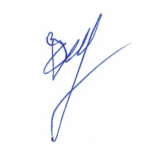 Гуркина Е.А.№ п/пМероприятиеМероприятиеМероприятиеОтветственныйисполнительПланируемый результат№ п/пНаименованиеФорма проведенияСроки проведенияОтветственныйисполнительПланируемый результат1. Формирование и ведение банка данных (статистической информации) в электронном виде1. Формирование и ведение банка данных (статистической информации) в электронном виде1. Формирование и ведение банка данных (статистической информации) в электронном виде1. Формирование и ведение банка данных (статистической информации) в электронном виде1. Формирование и ведение банка данных (статистической информации) в электронном виде1. Формирование и ведение банка данных (статистической информации) в электронном виде1Ведение банка данных по участию педагогических работников в обучении по программам дополнительного профессионального образования, реестра курсов повышения квалификациисбор и обработка статистической информациипо итогам участия в обученииметодистпредоставление информации по запросу для мониторинговых исследований2Ведение банка данных по исполнению плана повышения квалификации педагогических и руководящих работниковсбор и обработка статистической информацииежемесячно,до 01числа следующего за отчетным месяцемметодистпредоставление информации по запросу для мониторинговых исследований3Ведение банка данных по аттестации педагогических работниковсбор и обработка статистической информацииежемесячно,до 01числа следующего за отчетным месяцемметодистпредоставление информации по запросу для мониторинговых исследований4Ведение банка данных достижений педагогических работников (результаты участия в конкурсах)сбор и обработка статистической информацииежемесячно,до 01числа следующего за отчетным месяцемметодистпредоставление информации по запросу для мониторинговых исследований5Ведение банка данных по участию педагогических работников в вебинарахсбор и обработка статистической информацииежемесячно,до 01числа следующего за отчетным месяцемметодистпредоставление информации по запросу для мониторинговых исследований6Ведение банка данных по участию педагогических работников в мероприятиях (акции, форумы, семинары, конференции)сбор и обработка статистической информацииежемесячно,до 01числа следующего за отчетным месяцемметодистпредоставление информации по запросу для мониторинговых исследований7Ведение банка данных педагогических работников (анкета педагогического работника)сбор и обработка статистической информацииежегодно,до 30 сентябряметодистпредоставление информации по запросу для мониторинговых исследований8Ведение банка данных по инновационной деятельности муниципальных образовательных учрежденийсбор и обработка статистической информациидва раза в год, до 1 июля, до 31 декабряметодистпредоставление информации по запросу для мониторинговых исследований9Ведение банка данных использования педагогическими работниками Белоярского района заданий по функциональной грамотности на портале РЭШ (https://resh.edu.ru/)сбор и обработка статистической информацииежемесячнозаместитель директорапредоставление информации в ООУ10Ведение банка данных передового педагогического опытасбор и обработка статистической информациипо итогам участия в мероприятияхзаместитель директорапубликация на сайте МАУ «БМЦ»11Ведение банка данных реализации модели наставничествасбор и обработка статистической информациидва раза в год, до 1 июля, до 31 декабрязаместитель директорапредоставление информации в ИРО, публикация на сайте МАУ «БМЦ»2. Организация и проведение общественно значимых мероприятий в сфере образования2. Организация и проведение общественно значимых мероприятий в сфере образования2. Организация и проведение общественно значимых мероприятий в сфере образования2. Организация и проведение общественно значимых мероприятий в сфере образования2. Организация и проведение общественно значимых мероприятий в сфере образования2. Организация и проведение общественно значимых мероприятий в сфере образования1Конкурсный отбор «Лучший педагог» на получение Гранта Главы Белоярского районаорганизация и проведение конкурсного отборафевраль-майдиректор,  заместитель директораисполнение мероприятий подпрограммы «Система оценки качества образования и информационная прозрачность системы образования» муниципальной программы Белоярского района «Развитие образования», публикация итогов на сайте МАУ «БМЦ»2Муниципальный этап конкурсного отбора на получение денежного поощрения педагогов из средств регионального и федерального бюджета (Грант Губернатора ХМАО, Грант Президента)организация и проведение муниципального этапа конкурсного отборапо плану Департамента образования и молодежной политики ХМАО-Югрыдиректор,  заместитель директорапоощрение педагогов за достижения в педагогической деятельности,  публикация итогов на сайте МАУ «БМЦ»3Августовское совещание работников образования Белоярского районаорганизация и проведениемай-августдиректор,  заместитель директораобсуждение приоритетных направлений образовательной политики системы образования Белоярского района, представление и обмен лучшими педагогическими практиками4Августовское совещание (съезд) педагогических работников ХМАО-Югрыорганизация участияиюль-августдиректор, заместитель директорапредоставление информации в  ИРО,  публикация на сайте МАУ «БМЦ», обсуждение актуальных вопросов совещания на заседаниях РМО, ММС5Муниципальный этап всероссийских конкурсов профессионального мастерства в сфере образования «Педагог года»организация и проведениесентябрь-декабрьдиректор,заместитель директора, методистыпрезентация профессиональной деятельности педагогов Белоярского района широкой общественности, повышение социального престижа профессии педагога6Региональный этап всероссийских конкурсов профессионального мастерства в сфере образования «Педагог года ХМАО-Югры»организация участияфевраль-апрельдиректорпрезентация лучших образцов профессиональной деятельности педагогов Белоярского района на уровне округа, повышение социального престижа профессии педагога7Муниципальный этап международных Рождественских образовательных Чтенийорганизация и проведениеноябрь-декабрьдиректор, заместитель директора, методистымероприятие, направленное на сотрудничество, расширение связей в сфере духовно-нравственного, гражданско-патриотического воспитания детей и молодежи района8.1Муниципальный этап всероссийской олимпиады школьниковпубликация олимпиадных заданий, дипломов; формирование пакета олимпиадных заданий по предметамоктябрь-декабрьзаместитель директора,методисты,инженер-электроник,инженер по снабжениюпакет документов8.2.Муниципальный этап олимпиады - юниор для учащихся 4-х классовпубликация олимпиадных заданий, дипломов; формирование пакета олимпиадных заданий по предметамоктябрь-декабрьзаместитель директора,методисты,инженер-электроник,инженер по снабжениюпакет документов9.Государственная итоговая аттестации на территории Белоярского районаподготовка и рассылка информационных писем, сбор и обработка информации, разработка организационно-распорядительных документов в части полномочий РМО, проведение муниципальных семинаров по вопросам подготовки обучающихся к ГИАв течение годадиректор,заместитель директора,методистыпредоставление информации в Комитет по образованию10.Внеплановые социально значимые мероприятия в дистанционном и очном режиме (акции, форумы, конференции, семинары, вебинары)организация, проведение, участиев течение годадиректор, заместитель директора,методистыпредоставление информации в ИРО, в Комитет по образованию, публикация на сайте МАУ «БМЦ»3. Участие в работе советов,заседаний3. Участие в работе советов,заседаний3. Участие в работе советов,заседаний3. Участие в работе советов,заседаний3. Участие в работе советов,заседаний3. Участие в работе советов,заседаний1.Участие в заседании Координационного совета по поддержке одаренных детей и молодежи в Белоярском районеподготовка информационных материаловсогласно плану работы советадиректор,заместитель директораисполнение решений Координационного совета 2.Участие в заседании Общественного совета по общему образованию и дополнительному образованию детей Белоярского районаподготовка информационных материаловсогласно плану работы советадиректор,заместитель директораисполнение решений Общественного совета по общему образованию и дополнительному образованию детей3.Участие в заседании Совета руководителей образовательных учрежденийподготовка информационных материаловодин раз в кварталдиректорисполнение решенийСовета руководителей образовательных учреждений  4.Участие в ВКС-заседаниях Департамента образования и науки Ханты-Мансийского автономного округа-Югры, ИРОподготовка информационных материаловв течение годадиректор,заместитель директора,методистыисполнение решений Департамента образования и молодежной политики Ханты-Мансийского автономного округа-Югры, ИРО5.Подготовка докладов, аналитической информации по направлениям деятельности к совещаниям, координационным советам и другим мероприятиямподготовка информационных материаловв течение годадиректор,заместитель директора,методистыпредоставление информации в Комитет по образованию, ИРО4. Организационно-методическое и информационное обеспечение деятельности муниципальных образовательных учреждений 4. Организационно-методическое и информационное обеспечение деятельности муниципальных образовательных учреждений 4. Организационно-методическое и информационное обеспечение деятельности муниципальных образовательных учреждений 4. Организационно-методическое и информационное обеспечение деятельности муниципальных образовательных учреждений 4. Организационно-методическое и информационное обеспечение деятельности муниципальных образовательных учреждений 4. Организационно-методическое и информационное обеспечение деятельности муниципальных образовательных учреждений 4.1. Координация деятельности по дополнительному профессиональному образованию педагогических и руководящих работников4.1. Координация деятельности по дополнительному профессиональному образованию педагогических и руководящих работников4.1. Координация деятельности по дополнительному профессиональному образованию педагогических и руководящих работников4.1. Координация деятельности по дополнительному профессиональному образованию педагогических и руководящих работников4.1. Координация деятельности по дополнительному профессиональному образованию педагогических и руководящих работников4.1. Координация деятельности по дополнительному профессиональному образованию педагогических и руководящих работников1Обеспечение условий для повышения педагогического мастерства, обучения  педагогических работников по бюджетным и внебюджетным программам дополнительного профессионального образования (ДПО)подготовка и рассылка информационных писем, сбор и обработка анкет, сбор и обработка (сканирование) документов об образовании, контроль за прохождением дистанционной части программ ДПО, формирование пакета методических материалов по итогам обучения, регистрация и выдача документов об обучении установленного образцав течение года по мере поступления запроса и  предложений от организаций ДПОзаместитель директора,методисты100% выполнение квоты на обучение, своевременное прохождение обучения педагогическими работниками4.2. Координация деятельности по аттестации педагогических работников4.2. Координация деятельности по аттестации педагогических работников4.2. Координация деятельности по аттестации педагогических работников4.2. Координация деятельности по аттестации педагогических работников4.2. Координация деятельности по аттестации педагогических работников4.2. Координация деятельности по аттестации педагогических работников1Информационное обеспечение процедуры аттестацииподготовка и рассылка информационных писем по вопросам изменения нормативных правовых актов, регламентирующих проведение процедуры аттестации, обработка и рассылка приказов ДОиМП ХМАО-Югры о результатах аттестациине позднее 3-х дней с момента поступления организационно-распорядительного документа ДОиМП ХМАО-Югрыметодистведение муниципальной базы данных по аттестации, увеличение численности педагогических работников, получивших/подтвердивших категорию2Консультационная поддержка педагогических и руководящих работников по вопросам аттестацииконсультирование при личном обращении, по телефону, обработка запросов, поступивших на электронный адрес Учреждения, подготовка и рассылка ответовличные и телефонные консультации – непосредственно при обращении, письменные запросы – в течение 3 дней с момента поступления обращениядиректор,заместитель директора,методистувеличение численности педагогических работников, получивших/подтвердивших категорию3Проведение совещаний по вопросам аттестации педагогических работниковподготовка информационных материаловв течение годадиректор,заместитель директора,методистувеличение численности педагогических работников, получивших/подтвердивших категорию4.3. Координация деятельности по инновационной деятельности4.3. Координация деятельности по инновационной деятельности4.3. Координация деятельности по инновационной деятельности4.3. Координация деятельности по инновационной деятельности4.3. Координация деятельности по инновационной деятельности4.3. Координация деятельности по инновационной деятельности1Информационная поддержка деятельности региональных инновационных площадок на базе образовательных учреждений - РИП (в том числе пилотных, стажировочных, апробационных и др.)подготовка и рассылка информационных писем по вопросам, регламентирующим деятельность ОУ - РИПне позднее 3-х дней с момента поступления организационно-распорядительного документа ДОиМП ХМАО-Югрыметодистсвоевременное информирование ОУ-РИП, участие в мониторинге эффективности деятельности ОУ-РИП2Организационная и консультационная поддержка образовательных учреждений, планирующих участие в конкурсном отборе на присвоение статуса РИПпервичная техническая и содержательная экспертиза материалов в течение 10 дней с момента поступления материалов, но не позднее 5 дней до даты отправки документов на конкурсметодисткачественная подготовка конкурсных материалов3Организационная и консультационная поддержка образовательных учреждений, планирующих участие в конкурсах различных уровнейпервичная техническая и содержательная экспертиза материаловв течение 10 дней с момента поступления материалов, но не позднее 5 дней до даты отправки документов на конкурсзаместитель директора,методисткачественная подготовка конкурсных материалов4.4. Координация деятельности образовательных учреждений по вопросам внедрения ФГОС, ФООП, формирования и развития функциональной грамотности обучающихся, наставничества педагогических работников4.4. Координация деятельности образовательных учреждений по вопросам внедрения ФГОС, ФООП, формирования и развития функциональной грамотности обучающихся, наставничества педагогических работников4.4. Координация деятельности образовательных учреждений по вопросам внедрения ФГОС, ФООП, формирования и развития функциональной грамотности обучающихся, наставничества педагогических работников4.4. Координация деятельности образовательных учреждений по вопросам внедрения ФГОС, ФООП, формирования и развития функциональной грамотности обучающихся, наставничества педагогических работников4.4. Координация деятельности образовательных учреждений по вопросам внедрения ФГОС, ФООП, формирования и развития функциональной грамотности обучающихся, наставничества педагогических работников4.4. Координация деятельности образовательных учреждений по вопросам внедрения ФГОС, ФООП, формирования и развития функциональной грамотности обучающихся, наставничества педагогических работников1.Участие в совещаниях по вопросам организационного и методического сопровождения введения обновленного ФГОС, ФООП, ФГ, федерального проекта «Школа Минпросвещения», наставничества педагогических работниковсовещанияянварь-декабрьдиректор,заместитель директора,методистыпредоставление информации в Комитет по образованию, ИРО (по запросу)2.Участие в региональных семинарах по актуальным вопросам введения обновленного ФГОС, ФООП, ФГ, федерального проекта «Школа Минпросвещения», наставничества педагогических работниковсеминарыянварь-декабрьдиректор,заместитель директора,методистыпредоставление информации в Комитет по образованию, ИРО (по запросу)3.Обеспечение повышения квалификации управленческих команд ОУ по вопросам реализации обновленного ФГОС, ФООП, ФГ, федерального проекта «Школа Минпросвещения», наставничества педагогических работниковподготовка и рассылка информационных писем, сбор и обработка анкет, сбор и обработка (сканирование) документов об образовании, контроль за прохождением дистанционной части программ ДПО, формирование пакета методических материалов по итогам обучения, регистрация и выдача документов об обучении установленного образцаянварь-декабрьзаместитель директора,методисты100% выполнение от числа заявленных слушателей4.Обеспечение повышения квалификации педагогических работников по вопросам реализации обновленного ФГОС, ФООП,  ФГподготовка и рассылка информационных писем, сбор и обработка анкет, сбор и обработка (сканирование) документов об образовании, контроль за прохождением дистанционной части программ ДПО, формирование пакета методических материалов по итогам обучения, регистрация и выдача документов об обучении установленного образцаянварь-декабрьзаместитель директора,методисты100% выполнение от числа заявленных слушателей5.Организация муниципальных семинаров по введению федеральных основных общеобразовательных программ, обновленного ФГОС, федерального проекта «Школа Минпросвещения»подготовка и рассылка информационных писем, сбор и обработка анкет, сбор и обработка (сканирование) документов об образовании, контроль прохождениязаочной части обучения, формирование пакета методических материалов по итогам обучения, регистрация и выдача документов  установленного образца (удостоверений)январь-декабрьзаместитель директора,методисты100% выполнение от числа заявленных слушателей4.5. Организация и координация деятельности объединений педагогических работников4.5. Организация и координация деятельности объединений педагогических работников4.5. Организация и координация деятельности объединений педагогических работников4.5. Организация и координация деятельности объединений педагогических работников4.5. Организация и координация деятельности объединений педагогических работников4.5. Организация и координация деятельности объединений педагогических работников1.Организация и координация деятельности районных методических объединений (РМО), в том числе в дистанционном формате (онлайн-сообщества) и в формате расширенных заседаний РМОзаседанияпо планам работы РМО заместитель директора,методистыобеспечено функционирование РМО, 100% выполнение планов работы РМО, наличие плана и анализа работы РМО2.Организация и координация деятельности муниципального методического совета (ММС)заседанияустановочное заседание - январь, далее - по плану работы ММСзаместитель директораобеспечено функционирование ММС, 100% выполнение плана работы ММС, наличие плана и анализа работы ММС3.Актуализация планов работы районных методических объединений (в том числе по вопросам введения обновлённых ФГОС, ФООП, ФГ, «Школа Минпросвещения», проведения ГИА, муниципального этапа всероссийской олимпиады школьников)заседанияпо плану работы РМОзаместитель директоравыполнение плана работы РМО4.6. Координационный центр по профориентации4.6. Координационный центр по профориентации4.6. Координационный центр по профориентации4.6. Координационный центр по профориентации4.6. Координационный центр по профориентации4.6. Координационный центр по профориентации1.Исполнение плана мероприятий в рамках реализации муниципального проекта «Твоя профессия – твое будущее»сбор и обработка статистической информациипо плану проектазаместитель директорапредоставление информации в Комитет по образованию2.Отчет об исполнении плана мероприятий в рамках реализации муниципального проекта «Твоя профессия – твое будущее» подготовка и рассылка информационных писем, сбор и обработка статистической информациипо плану проектаметодистпредоставление информации в Комитет по образованию3.Участие в заседании межведомственной рабочей группы по профориентации при Координационном Совете по реализации демографической и семейной политики при администрации Белоярского районаподготовка организационно-распорядительных документовв течение годазаместитель директорапредоставление информации в Комитет по образованию4.Реализация профориентационного проекта педагогической направленности «Школа будущего педагога»организация и проведение мероприятиймарт, ноябрь 2024 годазаместитель директоравовлечение будущих выпускников Белоярского районав педагогическую деятельность, способствование популяризации профессии педагога, формирование готовности старшеклассников к выбору педагогической профессии посредством участия в педагогических интенсивах, организованных активом РМО района4.7. Аналитическая и мониторинговая деятельность4.7. Аналитическая и мониторинговая деятельность4.7. Аналитическая и мониторинговая деятельность4.7. Аналитическая и мониторинговая деятельность4.7. Аналитическая и мониторинговая деятельность4.7. Аналитическая и мониторинговая деятельность1.Анализ работы МАУ «БМЦ»аналитический отчетянварь директор,заместитель директора,методистыинформационно-аналитическая справка2.Анализ результатов работы районных методических объединенийаналитический отчетмай - июньзаместитель директора, методистыинформационно-аналитическая справка3.Организация участия учителей-предметников в исследовании предметных и методических компетенций учителей (диагностика профессиональных затруднений, дефицитов, сопровождение ИОМ)информационное сопровождение процедуры диагностикипо плану АУ «Институт развития образования»заместитель директорапредоставление информации в ООУ, Комитет по образованию, ИРО, обсуждение результатов диагностики на заседаниях ММС4.Мониторинг качества деятельности образовательных учреждений Белоярского района (грант главы)аналитический отчетапрель, майдиректор,заместитель директора,методистыпредоставление информации в Комитет по образованию5.Мониторинг состояния системы поддержки и сопровождения педагогических работников в возрасте до 35 лет, в том числе со стажем работы до трех лет на базе образовательных организаций Ханты-Мансийского автономного округа – Югрыаналитический отчетежеквартальнодиректор,заместитель директорапредоставление информации в ИРО6.Региональные проекты национального проекта «Образование», ЦИТИСаналитический отчетв течение годадиректор,заместитель директора,методистыпредоставление информации в Комитет по образованию7.Мониторинг реализации модели наставничества педагогических работникованалитический отчетпо плану АУ «Институт развития образования»заместитель директорапредоставление информации в ИРО,  публикация аналитической справки на сайте МАУ «БМЦ»8.Внеплановые мониторингианалитический отчетпо запросу Комитета по образованиюдиректор,заместитель директора,методистыпредоставление информации в Комитет по образованию4.8. Отчеты о выполнении планов, проектов, программ4.8. Отчеты о выполнении планов, проектов, программ4.8. Отчеты о выполнении планов, проектов, программ4.8. Отчеты о выполнении планов, проектов, программ4.8. Отчеты о выполнении планов, проектов, программ4.8. Отчеты о выполнении планов, проектов, программ1.Отчет об исполнении постановлений комиссии по делам несовершеннолетних и защите их прав при Правительстве Ханты-Мансийского автономного округа – Югры, территориальной комиссии по делам несовершеннолетних и защите их прав при администрации Белоярского районааналитический отчетв течение годазаместитель директора,методистыпредоставление информации в Комитет по образованию, ТКДН2.Отчет по реализации плана мероприятий («дорожной карты») по подготовке к проведению государственной итоговой аттестации по образовательным программам основного общего и среднего общего образования, и иных процедур оценки качества образования в Белоярском районеаналитический отчетв соответствии с планомзаместитель директора,методисты,инженер-электроникпредоставление информации в Комитет по образованию3.Отчет об исполнении плана мероприятий исполнительных органов государственной власти, органов местного самоуправления муниципальных образований, организаций и учреждений Ханты-Мансийского автономного округа – Югры по развитию сотрудничества с соотечественниками, проживающими за рубежом, поддержке и продвижению русского языка за рубежоманалитический отчетиюнь, декабрьзаместитель директора,методистыпредоставление информации в Комитет по образованию4.Отчет об исполнении комплексного плана мероприятий по реализации в Белоярском районе Стратегии государственной национальной политики Российской Федерации на период до 2025 годааналитический отчетв соответствии с планомзаместитель директора,инженер-электроник,методистпредоставление информации в Комитет по образованию6.Отчет об исполнении плана Стратегии развития воспитания на период до 2025 года, утвержденной распоряжением Правительства Российской Федерации от 29 мая 2016 года № 996-р вХанты-Мансийском автономном округе — Югреаналитический отчетноябрь,майзаместитель директора,методистыпредоставление информации в Комитет по образованию7.Отчет об исполнении плана мероприятий администрации Белоярского района по реализации Послания Президента Российской Федерации Федеральному Собранию Российской Федерации от 21 февраля 2023 годааналитический отчетв соответствии с планомзаместитель директора,методистыпредоставление информации в Комитет по образованию8.Внеплановые отчеты по исполнению планов, проектов, программаналитический отчетпо запросу Комитета по образованиюзаместитель директора,методистыпредоставление информации в Комитет по образованию4.9. Деятельность по модернизации методической службы4.9. Деятельность по модернизации методической службы4.9. Деятельность по модернизации методической службы4.9. Деятельность по модернизации методической службы4.9. Деятельность по модернизации методической службы4.9. Деятельность по модернизации методической службы1.Проведение анализа фактического состояния методической работы в образовательных учреждениях Белоярского района (по итогам комплексной проверки ОУ)Разработка организационно-распорядительных документов по проведению анализа и его итогамПо плану Комитета по образованиюдиректор, заместитель директора, методистыАдресные рекомендации по модернизации методической службы4.10. Обеспечение комплектования фондов учебников, учебно-методической литературы образовательных учреждений4.10. Обеспечение комплектования фондов учебников, учебно-методической литературы образовательных учреждений4.10. Обеспечение комплектования фондов учебников, учебно-методической литературы образовательных учреждений4.10. Обеспечение комплектования фондов учебников, учебно-методической литературы образовательных учреждений4.10. Обеспечение комплектования фондов учебников, учебно-методической литературы образовательных учреждений4.10. Обеспечение комплектования фондов учебников, учебно-методической литературы образовательных учреждений1.Нормативное и правовое обеспечение комплектования фондов учебников, учебно-методической литературы образовательных учрежденийПодготовка и рассылка информационных писем по вопросам изменения нормативных правовых актов, регламентирующих обеспечение  комплектования фондов учебников, учебно-методической литературы, сбор и обработка статистической информациине позднее 3х дней с момента поступления организационно-распорядительного  документа ДОиН ХМАО-Югрыметодистсвоевременное информирование образовательных учреждений 2.Повышение качества информационного сопровождения образовательного процессавыборочная документарная проверка школьных библиотек по организации системной работы в рамках противоэкстремистской деятельностипо запросу Комитета по образованиюназначенная комиссия(методисты)отсутствие в библиотечных фондах документов экстремистской направленности, информирование библиотекарей о дополнениях федерального списка экстремистских материалов2.Мониторинг обеспеченности общеобразовательных учреждений учебникамисбор и обработка статистической информациимай-сентябрьметодист мониторинг обеспеченности 3.Формирование сводной муниципальной заявки на поставку учебников федерального перечня за счет субвенций округасбор заявок от школфевраль - мартметодист сводная заявка направлена в ДОиМП ХМАО-Югры4.Распределение учебной литературы по общеобразовательным учреждениям, поставленной в рамках исполнения госконтрактов ДОиН ХМАО-Югры в соответствии с утвержденными лимитамиподготовка и рассылка информационных писем, выдача поставленной литературы, обработка накладных, обеспечение взаимодействия с КМС администрации Белоярского района по вопросам передачи учебной литературы, списаниепо мере поставкиметодистрасходные накладные на выдачу учебной литературы, акты приема-передачи, акты списания5.Обеспечение обучающихся учебными, периодическими изданиями по предметам учебного плана и основными образовательными программами общеобразовательных учреждений в соответствии с ФЗ «Об образовании» от 27.12.2012г. №273-ФЗпредоставление информации о комплектовании библиотечных фондов школьных библиотекпо запросу ДОиН ХМАО-Югрыметодист100% обеспеченность  обучающихся учебными изданиями, 100% обеспечение предметов учебного плана  периодическими изданиями, 100% соответствие используемых учебно-методических пособий приказам Минобрнауки6.Организационная и консультационная поддержка образовательных учреждений по вопросам комплектования библиотечных фондов школьных библиотек консультирование при личном обращении, по телефону, обработка запросов, поступивших на электронный адрес Учреждения, подготовка и рассылка ответовличные и телефонные консультации – непосредственно при обращении, письменные запросы – в течение 30 дней с момента поступления обращенияметодистотсутствие жалоб 4.11. Формирование и развитие единого информационного пространства муниципальной системы образования 4.11. Формирование и развитие единого информационного пространства муниципальной системы образования 4.11. Формирование и развитие единого информационного пространства муниципальной системы образования 4.11. Формирование и развитие единого информационного пространства муниципальной системы образования 4.11. Формирование и развитие единого информационного пространства муниципальной системы образования 4.11. Формирование и развитие единого информационного пространства муниципальной системы образования 1.Консультационная поддержка при оказании муниципальных услуг в сфере образования (в том числе в электронном виде)Консультирование при личном обращении, по телефону, обработка запросов, поступивших на электронный адрес МАУ «БМЦ», подготовка и рассылка ответовличные и телефонные консультации – непосредственно при обращении, письменные запросы – в течение 30 дней с момента поступления обращенияруководители и специалистыотсутствие жалоб 4.12. Информационное и техническое обеспечение4.12. Информационное и техническое обеспечение4.12. Информационное и техническое обеспечение4.12. Информационное и техническое обеспечение4.12. Информационное и техническое обеспечение4.12. Информационное и техническое обеспечение1.Подготовка и размещение информации о деятельности МАУ «БМЦ» в СМИ, на сайте «БМЦ», сайте Учредителя, социальных сетяхобновление информациисайт учреждения – еженедельно, СМИ – по запросу,сайт учредителя –по запросузаместитель директора, инженер, методистысвоевременное размещение информации  на сайте МАУ «БМЦ»2.Издание сборников, брошюр; подготовка дипломов, грамот, благодарственных писем и прочей печатной продукцииверстка, корректировка, тиражирование, ламинирование, брошюрированиев течение годаметодисты, инженер-электроник100% выполнение заявок3.Предоставление технических ресурсов МАУ «БМЦ»техническое обеспечение мероприятий (совещаний, заседаний), в том числе в дистанционном режиме;онлайн-подключениев течение годаинженер, методисты100% выполнение заявок5. Оперативное (текущее) обеспечение реализации муниципальных целевых программ5. Оперативное (текущее) обеспечение реализации муниципальных целевых программ5. Оперативное (текущее) обеспечение реализации муниципальных целевых программ5. Оперативное (текущее) обеспечение реализации муниципальных целевых программ5. Оперативное (текущее) обеспечение реализации муниципальных целевых программ5. Оперативное (текущее) обеспечение реализации муниципальных целевых программ1.Реализация мероприятий подпрограммы 2 «Система оценки качества образования и информационная прозрачность системы образования» муниципальной программы Белоярского района «Развитие образования» на 2024-2026 годызаключение соглашений на «Иные цели»в соответствии с утвержденными и доведенными лимитами, графиками директоробеспечена реализация мероприятий«Стимулирование лидеров и поддержка системы воспитания», «Развитие качества содержания и технологий образования», «Информационное и организационно-методическое сопровождение реализации муниципальной программы», «Поддержка лучших учителей»1.1.Реализация мероприятий «Стимулирование лидеров и поддержка системы воспитания»подготовка организационно-распорядительных документов, организация и проведение мероприятийв течение годадиректоркачественная организация мероприятий эффективное использование бюджетных средств по направлению «Иные цели» 1.1.1.Стимулирование победителей и призеров конкурсного отбора на получение гранта главы Белоярского района в рамках ПНПО (номинации «Лучший учитель», «Лучший воспитатель», «Лучший педагог дополнительного образования»);обеспечение грантовой поддержки (организация стажировок, выплата денежного поощрения)июнь директорорганизационно-распорядительные документы Учредителя, Учреждения1.1.2.Стимулирование победителей и призеров конкурсного отбора на получение гранта главы Белоярского района в рамках ПНПО (номинации «Лучший руководитель общеобразовательного учреждения «Лучший руководитель дошкольного образовательного учреждения», «Лучший руководитель учреждения дополнительного образования»обеспечение грантовой поддержки (выплата денежного поощрения, организация стажировок)сентябрь директорорганизационно-распорядительные документы Учредителя, Учреждения, договоры1.1.3.Стимулирование победителей и призеров муниципального этапа конкурсов профессионального мастерства в сфере образования «Педагог года» (номинации «Учитель года», «Воспитатель года», «Педагог-психолог года», «Сердце отдаю детям», «Педагогический дебют», «Руководитель образовательной организации», Учитель родного языка и литературы», «От сердца к сердцу», «Преподаватель-организатор ОБЖ»)обеспечение выплаты денежного поощренияноябрь директорорганизационно-распорядительные документы Учредителя, Учреждения1.1.4.Награждение педагогических и руководящих работников - лидеров образования Белоярского района (августовская конференция, торжественные мероприятия ко Дню дошкольного работника и Дню учителя)обеспечение награжденияавгуст, октябрьдиректорорганизационно-распорядительные документы Учредителя, Учреждения, договоры1.1.5.Участие в региональном этапе конкурсов профессионального мастерства в сфере образования «Педагог года»обеспечение участия делегации Белоярского районав соответствии с приказом ДОиМП ХМАО-Югры директорорганизационно-распорядительные документы Учредителя, Учреждения, договоры1.1.6.Муниципальный этап олимпиады-юниор, по родному языку и литературе КМНСподготовка организационно-распорядительных документов, организация и проведение мероприятий в рамках олимпиады в части своих полномочийавгуст-ноябрьдиректор,инженерорганизационно-распорядительные документы Учредителя, Учреждения, договоры1.1.7.Профориентационный проект «Школа будущего педагога»подготовка организационно-распорядительных документов, организация и проведение мероприятийноябрь, мартдиректор,заместитель директораорганизационно-распорядительные документы Учредителя, Учреждения, договоры1.1.8.Муниципальный этап всероссийской олимпиады школьниковподготовка организационно-распорядительных документов, организация и проведение мероприятий в рамках олимпиады в части своих полномочийавгуст-ноябрьдиректор,инженерорганизационно-распорядительные документы Учредителя, Учреждения, договоры1.2. Реализация мероприятия «Развитие качества содержания и технологий образования»подготовка организационно-распорядительных документов, организация и проведение мероприятийв течение годадиректоркачественная организация мероприятий эффективное использование бюджетных средств по направлению «Иные цели» 1.2.1.Проведение муниципальных методических семинаров, мастер классов, практикумов по вопросам модернизации и развития муниципальной системы образования (семинар для руководителей по осуществлению качества деятельности по предоставлению услуг общего образования)подготовка организационно-распорядительных документов, обеспечение организации и проведения мероприятийв соответствии с поручениями Комитета по образованиюдиректор,заместитель директораорганизационно-распорядительные документы Учредителя, Учреждения, договоры1.2.2.Система работы учителей по подготовке обучающихся к сдаче ЕГЭ (муниципальные методические семинары по вопросам подготовки к ГИА)подготовка организационно-распорядительных документов, обеспечение организации и проведения мероприятийянварь-апрельдиректор,заместитель директораорганизационно-распорядительные документы Учредителя, Учреждения, договоры1.2.3.Проведение августовского совещания  работников образования Белоярского районаподготовка организационно-распорядительных документов, обеспечение организации и проведения мероприятийиюнь-августдиректор,заместитель директораорганизационно-распорядительные документы Учредителя, Учреждения, договоры1.3.Информационное и организационно-методическое сопровождение реализации муниципальной программыподготовка организационно-распорядительных документов, организация и проведение мероприятийв течение годадиректоркачественная организация мероприятий, эффективное использование бюджетных средств по направлению «Иные цели» 1.3.1.Техническое сопровождение и проведение регламентных работ на центральном узле защищенного сегментаподготовка организационно-распорядительных документов, техническое обслуживание и сопровождение центрального узла защищенного сегмента, замена устаревшего оборудования центрального сервера защитного сегментав течение годадиректор,инженер-электроникорганизационно-распорядительные документы Учреждения,100% работоспособность СЗИ1.3.2.Техническое обслуживание АИС «ПФДО»Поддержание жизненного цикла АИС «ПФДО» за счет сопровождения (модернизация ИС,  восстановление данных, консультации по вопросам эксплуатации)в течение годадиректор,инженер-электроник,методистыорганизационно-распорядительные документы Учреждения,100% работоспособность ИС1.3.3.Оказание услуг, связанных с реализацией программы персонифицированного финансирования дополнительного образования детей на территории Белоярского района на 2023-2024 учебный годподготовка организационно-распорядительных документов, сопровождение автоматизированной системы ПФДОв течение годадиректор,заместитель директора,методистыорганизационно-распорядительные документы Учредителя, Учреждения, договоры6. Организация и проведение экспозиций, выставок, просветительских и других мероприятий6. Организация и проведение экспозиций, выставок, просветительских и других мероприятий6. Организация и проведение экспозиций, выставок, просветительских и других мероприятий6. Организация и проведение экспозиций, выставок, просветительских и других мероприятий6. Организация и проведение экспозиций, выставок, просветительских и других мероприятий6. Организация и проведение экспозиций, выставок, просветительских и других мероприятий1.Организация и проведение выставки-экспозиции образовательных учреждений в рамках августовского совещания работников образования Белоярского районаорганизация и проведениеиюнь-августзаместитель директора, методистыметодические рекомендации, качественная организация и проведение2.Организация и проведение мероприятий (семинары, мастер-классы и пр.) по актуальным вопросам развития образования в Белоярском районеорганизация и проведениев соответствии с поручением Учредителязаместитель директора, методистыорганизационно-распорядительные документы Учредителя, Учреждения, методические материалы, пакет документов3.Организация и проведение муниципального конкурса дидактических материалов и методических разработок по вопросам формирования и развития функциональной грамотности обучающихся «PRO-функциональная грамотность» (в заочном формате)организация и проведениефевраль-мартзаместитель директора, методистыорганизационно-распорядительные документы Учредителя, Учреждения, методические материалы, пакет документов7. Административно-хозяйственная деятельность7. Административно-хозяйственная деятельность7. Административно-хозяйственная деятельность7. Административно-хозяйственная деятельность7. Административно-хозяйственная деятельность7. Административно-хозяйственная деятельность1.Нормативно-правовое обеспечение деятельности МАУ «БМЦ» Подготовка проектов соглашений на выполнение муниципального задания, иные целидекабрь-январь – первичный документ, далее по мере вносимых измененийдиректор обеспечение деятельности учреждения2.Составление плана финансово-хозяйственной деятельностиПодготовка плана ФХДв течение года, изменения - по мере необходимостидиректор финансовое обеспечение деятельности учреждения3.Проведение заседаний Наблюдательного советазаседанияне реже 4 раз в годдиректорпротоколы4.Заключение договоров с предприятиями и организациями на обеспечение деятельности учреждения (закупка товаров, работ и услуг)Разработка плана закупок, заключение договоровв соответствии с планом ФХДДиректор, инженеробеспечение деятельности учреждения5.Совещания при директоресовещанияеженедельнодиректор, заместитель директораоперативное управление деятельностью МАУ «БМЦ»8. Персонифицированное финансирование дополнительного образования детей8. Персонифицированное финансирование дополнительного образования детей8. Персонифицированное финансирование дополнительного образования детей8. Персонифицированное финансирование дополнительного образования детей8. Персонифицированное финансирование дополнительного образования детей8. Персонифицированное финансирование дополнительного образования детей4Ведение реестра сертификатов дополнительного образования (портал  https://hmao.pfdo.ru/)Сбор и обработка информацииВ течение годаметодист100 % выполнение требований2Консультирование образовательных учреждений по работе на портале персонифицированного финансирования дополнительного образования детей Белоярского районаИнформационное сопровождение В течение годаметодист100 % выполнение требований5.Подготовка выписки из Реестра выданных сертификатовПрисвоение логинов и паролей для входа в личный кабинет информационной системы ПФДОв течение 3-х рабочих дней после получения заявленияметодист100 % выполнение требований1Организация работы с поставщиками услуг (муниципальные образовательные учреждения, индивидуальные предприниматели) на портале персонифицированного финансирования дополнительного образования детей Белоярского района Проведение работ в соответствии с инструкциями портала, заключение соглашений/ежемесячных дополнительных соглашений с поставщиками услугв течение годаметодист100 % выполнение требований3Организация работы об изменении актуальности сертификата дополнительного образованияАктивация, приостановление/возобновление действия сертификата по заявлению,мониторинг/приостановление действия сертификата по достижению ребенком предельного возраста, установленного положением о ПДО,корректировка данных в связи с изменением муниципалитета проживания, внесение уточнений в персональные данныев течение годаметодист100 % выполнение требований6Формирование перечня общеразвивающих программ дополнительного образованияСбор и обработка информацииДва раза в год, до 1 сентября, до 31 декабряметодистпредоставление информации в Комитет по образованию